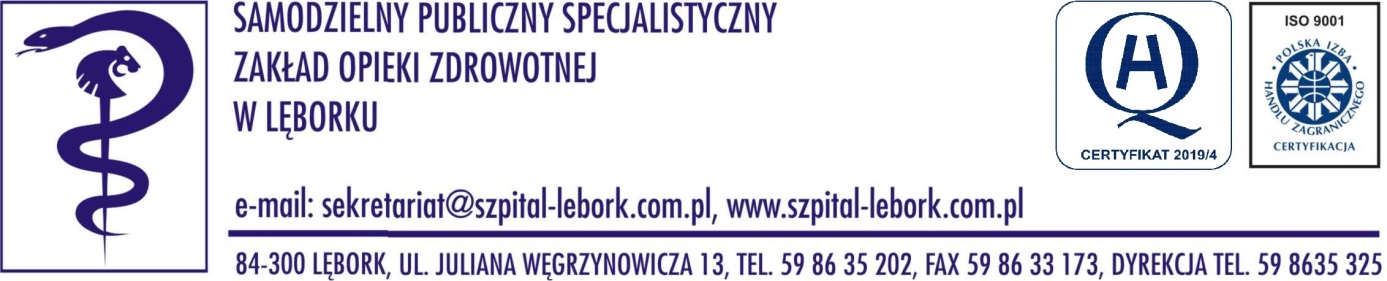 Wzór umowy nr …/ZO/21zawarta w dniu  .............. 2021 r. pomiędzy:Samodzielnym Publicznym Specjalistycznym Zakładem Opieki Zdrowotnej z siedzibą w Lęborku, adres: ul. Juliana Węgrzynowicza 13, 84-300 wpisanym do rejestru stowarzyszeń, innych organizacji społecznych i zawodowych, fundacji oraz samodzielnych publicznych zakładów opieki zdrowotnej Krajowego Rejestru Sądowego prowadzonego przez Sąd Rejonowy Gdańsk Północ w Gdańsku, VIII Wydział Gospodarczy Krajowego Rejestru Sądowego pod numerem KRS 0000009022, Regon 770901505, NIP 841-14-61-899, zwanym w treści umowy Zamawiającym reprezentowanym przez Zastępcę Dyrektora ds. Finansowych Adama Hoffmanna, a … z siedzibą w …, ul. … wpisanym do … prowadzonego przez … pod numerem …, Regon …, NIP …,  zwanym w treści umowy Wykonawcą reprezentowanym przez  ............................................................................... w rezultacie dokonania przez Zamawiającego wyboru oferty Wykonawcy w trybie zapytania ofertowego na podstawie art. 2 ust. 2 pkt 1 w zw. z art. 30 ust. 4 Ustawy z dnia 19 września 2019 r. Prawo zamówień publicznych, zwaną dalej „ustawą Pzp”.§ 1Przedmiotem zamówienia jest zakup i sukcesywne dostawy produktów żywnościowych – mięsa świeżego drobiowego do Samodzielnego Publicznego Specjalistycznego Zakładu Opieki Zdrowotnej w Lęborku, transportem oraz na koszt i ryzyko Wykonawcy.Szczegółowy opis przedmiotu zamówienia określa Arkusz asortymentowo-cenowy stanowiący załącznik do umowy.Zamawiający zastrzega możliwość ilościowej zmiany poszczególnych asortymentów w ramach wartości zamówienia określonego umową. Zamawiający zastrzega sobie prawo do wykorzystania niepełnej ilości asortymentu określonego w Arkuszu asortymentowo-cenowym. Zamawiający zastrzega możliwość zrealizowania umowy do 80% jej wartości. Pozostałe 20% Zamawiający wykorzysta w razie zaistnienia takiej potrzeby. Z tytułu nie zrealizowania pełnej wartości umowy nie przysługują Wykonawcy wobec Zamawiającego roszczenia odszkodowawcze.Wszystkie zakupione wyroby, usługi, materiały eksploatacyjne i inne środki konieczne do realizacji zadań Zamawiającego muszą być zgodne z obowiązującymi przepisami prawa, w tym także Ochrony Środowiska, BHP, OC, Ppoż., Bezpieczeństwa Informacji i Danych Osobowych oraz Bezpieczeństwa żywności.§ 2Przedmiot umowy będzie dostarczany Zamawiającemu sukcesywnie od dnia podpisania umowy do 30.06.2022 r.Dostawy artykułów żywnościowych będą realizowane codziennie od poniedziałku do piątku, za wyjątkiem dni ustawowo wolnych od pracy, zgodnie z zapotrzebowaniem Zamawiającego. Realizacja każdego zamówienia złożonego do godz. 15:00 nastąpi następnego dnia roboczego najpóźniej do godz. 12:00. Bezpośrednio przed każdą dostawą przedstawiciel Zamawiającego określi faksem lub poprzez e-mail rodzaj i ilość zamawianego towaru.Dostawy będą realizowane do Magazynu Żywnościowego Samodzielnego Publicznego Specjalistycznego Zakładu Opieki Zdrowotnej w Lęborku od poniedziałku do piątku, za wyjątkiem dni ustawowo wolnych od pracy, z usługą wniesienia. Terminy dostaw będą każdorazowo uzgadniane. Ze względu na małą powierzchnię magazynową, którą dysponuje Zamawiający, dostawy artykułów żywnościowych muszą być realizowane na bieżąco zgodnie z zapotrzebowaniem Zamawiającego oraz nie mogą być realizowane na paletach.Zamawiający wskazuje następującą osobę pełniącą nadzór nad realizacją umowy: Kierownik Działu Żywienia lub inna osoba upoważniona.§ 3Wykonawca odpowiada za rodzaj, jakość, ilość oraz termin przydatności do spożycia dostarczonego asortymentu objętego zamówieniem.Wykonawca udziela Zamawiającemu gwarancji, że dostarczany asortyment jest zgodny 
z Arkuszem asortymentowo-cenowym. W przypadku ujawnienia wad jakościowych lub braków ilościowych w dostawie, Zamawiający zawiadamia pisemnie Wykonawcę o wadach sporządzając komisyjny protokół. W przypadku wad jakościowych Wykonawca zobowiązuje się do wymiany towaru w terminie do 3 godzin od otrzymania zawiadomienia, a w przypadku braków ilościowych – uzupełnienia ilości w terminie do 3 godzin od otrzymania zawiadomienia.Jeżeli Wykonawca nie uwzględni braków ilościowych lub wad jakościowych wymienionych w protokole, o którym mowa w ust. 3, zobowiązany jest na piśmie przedstawić swoje stanowisko. Nie wstrzymuje to jego obowiązku określonego w ust. 4. W przypadku uwzględnienia przez Zamawiającego stanowiska Wykonawcy, wartość towaru dostarczonego przez niego, w ilości wymienionej w protokole określonym w ust. 3, podlega doliczeniu do jednostkowej dostawy, która ma nastąpić po otrzymaniu przez dostawcę pisma Zamawiającego o uwzględnieniu jego stanowiska.W przypadku, gdy Wykonawca nie posiada danego asortymentu w czasie trwania umowy, jest zobowiązany poinformować o tym Zamawiającego pocztą elektroniczną, wskazując przyczynę braku asortymentu oraz proponowane rozwiązanie, zgodne z ust. 7.W sytuacji, o której mowa w ust. 6 Wykonawca może dostarczyć Zamawiającemu odpowiednik brakującego asortymentu, o parametrach nie gorszych niż wymagane przez Zamawiającego, po cenie nie wyższej niż obowiązująca cena przetargowa lub zwrócić różnicę w cenie, jeżeli asortyment zostanie zakupiony przez Zamawiającego u innego dostawcy – w tym przypadku § 7 ust. 1 pkt 2 umowy nie będzie stosowany.W przypadku reklamacji Strony będą się porozumiewały za pomocą środków komunikacji elektronicznej.§ 4Za realizację przedmiotu umowy określonego w § 1, Strony ustalają wynagrodzenie zgodnie ze złożoną ofertą. Ogólną wartość zamówienia ustala się na netto ……... zł, brutto ........... zł.W przypadku okresowych promocji lub rabatów na asortyment objęty umową Wykonawca zobowiązuje się do zastosowania warunków promocyjnych.Warunki płatności: termin płatności wynosi 60 dni od daty dostarczenia faktury VAT do siedziby Zamawiającego. Faktura powinna być przekazana Zamawiającemu w dniu dostawy asortymentu stanowiącego przedmiot zamówienia.Jako dzień zapłaty uważać się będzie dzień obciążenia rachunku bankowego Zamawiającego.Strony ustalają, że nieterminowe regulowanie należności przez Zamawiającego za dostarczony przedmiot umowy nie zwalnia Wykonawcy od obowiązku dalszych dostaw.W razie nie uregulowania przez Zamawiającego płatności w wyznaczonym terminie, Wykonawca ma prawo żądać zapłaty odsetek w wysokości ustawowej od nieuregulowanych należności wyłącznie po upływie terminu płatności przewidzianego umową.Wykonawca zobowiązuje się nie korzystać z prawa do wstrzymywania dostaw na podstawie art. 552 ustawy z dnia 23 kwietnia 1964r. Kodeks cywilny  – dalej K.c. lub jakiegokolwiek innego tytułu prawnego. Strony ustalają, że nieterminowe regulowanie należności przez Zamawiającego za dostarczony przedmiot umowy nie zwalnia Wykonawcy od obowiązku dalszych dostaw.Wykonawca nie może bez pisemnej zgody Zamawiającego przenosić wierzytelności wynikających z umowy niniejszej na osoby trzecie, ani rozporządzać nimi w jakiejkolwiek prawem przewidzianej formie. W szczególności wierzytelność nie może być przedmiotem zabezpieczenia zobowiązań Wykonawcy (np. z tytułu umowy kredytu, pożyczki). Wykonawca nie może również zawrzeć umowy z osobą trzecią o podstawienie w prawa wierzyciela (art. 518 K.c.) umowy poręczenia, przekazu. Art. 54 ust. 5, 6 i 7 ustawy z dnia 15 kwietnia 2011 r. o działalności leczniczej ma zastosowanie.§ 5Zamawiający zastrzega sobie prawo natychmiastowego rozwiązania umowy bez zachowania okresu wypowiedzenia oraz bez prawa Wykonawcy do obciążenia Zamawiającego karą w przypadku zaistnienia co najmniej jednej z następujących okoliczności:trzykrotna kolejna zwłoka Wykonawcy w realizacji zamówienia,trzykrotna zwłoka Wykonawcy w realizacji zamówienia, rozumiana jako okres przekraczający 3 godziny od zadeklarowanej godziny dostawy, o której mowa w § 2 ust. 2,dwukrotna rażąca zwłoka Wykonawcy w realizacji zamówienia, rozumiana jako okres przekraczający 24 godziny od zadeklarowanej godziny dostawy, o której mowa w § 2 ust. 2,trzykrotna pisemna i nieskuteczna reklamacja Zamawiającego dotycząca jakości dostarczanego towaru, w szczególności gdy reklamacja złożona przez Zamawiającego będzie dotyczyła produktów z tej samej pozycji arkusza asortymentowo-cenowego stanowiącego załącznik do oferty oraz umowy,trzykrotne dostarczenie Zamawiającemu towaru, którego termin przydatności do spożycia minął.Rozwiązanie umowy przez Zamawiającego z przyczyn wskazanych w ust. 1 będzie poprzedzone wezwaniem Wykonawcy do realizowania umowy zgodnie z zawartymi w umowie postanowieniami.Zamawiający zastrzega sobie prawo rozwiązania umowy z zachowaniem jednomiesięcznego okresu wypowiedzenia ze skutkiem na koniec miesiąca kalendarzowego, w przypadku wydzielenia ze struktury organizacyjnej Szpitala niektórych realizowanych samodzielnie funkcji i przekazania ich do wykonania innym podmiotom, jeżeli zmiany te uniemożliwiają Zamawiającemu realizację umowy lub powodują, że dalsze jej wykonywanie nie leży w interesie Zamawiającego.Zamawiający zastrzega, iż uprawniony będzie do odstąpienia od umowy w trybie art. 456 ustawy pzp.§ 6Wykonawca powierza / nie powierza* wykonanie części zamówienia podwykonawcom. W przypadku powierzenia wykonania części zamówienia podwykonawcom, Wykonawca odpowiada za pracę podwykonawców jak za własną. Płatności w stosunku do podwykonawców muszą być zgodne z przepisami ustawy Kodeks Cywilny.Przez umowy o podwykonawstwo strony rozumieją pisemne umowy o charakterze odpłatnym, których przedmiotem są usługi, dostawy stanowiące część niniejszej umowy z co najmniej jednym innym podmiotem (Podwykonawcą). Płatności w stosunku do podwykonawców muszą być zgodne z przepisami ustawy Kodeks Cywilny. * niepotrzebne skreślić§ 7 Wykonawca płaci Zamawiającemu kary umowne:za zwłokę w wykonaniu zamówienia – zwłokę w dostawie – w wysokości 5% wartości brutto niezrealizowanego jednostkowego zamówienia za każde rozpoczęte 3 godziny zwłoki powyżej terminu określonego w § 2 ust. 2, jednak nie więcej niż wartość danej dostawy;za odmowę dostarczenia zamówionego towaru w wysokości 5% wartości brutto niezrealizowanego jednostkowego zamówienia, przy czym Zamawiający zastrzega sobie prawo do dokonania zakupu u innego dostawcy i ewentualną różnicą cen obciąży Wykonawcę;za naruszenie przez Wykonawcę obowiązków określonych w § 3, w wysokości 25 zł za każde naruszenie;z tytułu odstąpienia od umowy z przyczyn zależnych od Wykonawcy w wysokości 10% niezrealizowanej wartości brutto umowy.Zamawiający zapłaci Wykonawcy karę umowną z tytułu odstąpienia od umowy z przyczyn zależnych od Zamawiającego w wysokości 10% niezrealizowanej wartości brutto umowy, z zastrzeżeniem § 5.Łączna wysokość naliczonych kar umownych należnych Zamawiającemu lub Wykonawcy nie może przekroczyć 20% wartości wynagrodzenia umownego brutto, o którym mowa w § 4 ust. 1Zastrzeżenie kar umownych nie pozbawia stron możliwości dochodzenia odszkodowania na zasadach ogólnych, jeżeli wartość kar umownych nie pokryje w pełni powstałej szkody. Zapłata kar umownych zostanie dokonana w terminie 14 dni liczonych od dnia wystąpienia z żądaniem jej zapłaty. Zamawiający w razie zwłoki w zapłacie kary umownej przez Wykonawcę będzie mógł potrącić należną mu karę umowną z dowolnej należności Wykonawcy, na co Wykonawca wyraża zgodę.§ 8Wszelkie zmiany niniejszej umowy muszą być dokonywane za zgodą obu stron wyrażoną 
na piśmie pod rygorem nieważności. Zamawiający przewiduje następujące zmiany umowy w stosunku do treści oferty:zmianę stawki podatku od towarów i usług oraz podatku akcyzowego, w przypadku ustawowej zmiany tych stawek, mających miejsce przed datą wystawienia faktury – w takim przypadku Wykonawca jest zobowiązany poinformować Zamawiającego w formie pisemnej o zmianie stawki podatku; zmiana stawki podatkowej nie wymaga pisemnego aneksu, a wartość brutto umowy ulegnie automatycznie zmianie proporcjonalnej do wprowadzonych zmian;zmianę na inny produkt o tych samych bądź lepszych parametrach po cenie jednostkowej zaoferowanej w ofercie w przypadku wycofania z rynku produktu będącego przedmiotem zamówienia;zmianę nazwy produktu, sposobu konfekcjonowania i liczby opakowań, w sytuacji gdy produkt zostanie wycofany z produkcji, a do sprzedaży wprowadzony zostanie produkt zmodyfikowany / udoskonalony, przy czym zmiana ta nie może powodować wzrostu ceny zawartej w ofercie;wydłużenie terminu wykonania zamówienia o okres nie dłuższy niż 6 miesięcy, w przypadku niewykorzystania w terminie określonym w § 2 ust. 1 całej wartości umowy;zmianę ceny jednostkowej asortymentu objętego umową, w przypadku podwyższenia przez producenta cen asortymentu objętego umową o co najmniej 25% w stosunku do cen zawartych w ofercie lub wzrostu cen rynkowych asortymentu objętego umową o minimum 25% w stosunku do cen zawartych w ofercie.Strona wnioskująca o zmianę umowy, w okolicznościach, o których mowa w ust. 2 pkt. 2 - 5 przedkłada drugiej stronie pisemne uzasadnienie konieczności wprowadzenia zmian do umowy, w razie potrzeby z załączeniem odpowiednich dokumentów uzasadniających konieczność zmiany. Zmiany zawartej umowy będą wymagały aneksu w formie pisemnej.§ 9W związku z nałożonymi zadaniami obronnymi w ramach realizacji Rozporządzenia Rady Ministrów z dnia 27.06.2012 r. w sprawie warunków i sposobu przygotowania oraz wykorzystania podmiotów leczniczych na potrzeby obronne państwa oraz właściwości organów w tych sprawach, Szpital jest zobowiązany udzielać świadczenia zdrowotne w każdym czasie, także podczas wystąpienia sytuacji kryzysowych oraz zaistnienia zagrożenia państwa i w czasie wojny. Wykonawca w czasie trwania niniejszej umowy zobowiązuje się do świadczenia usług przewidzianych tą umową w ilościach zabezpieczających potrzeby Szpitala podczas wystąpienia sytuacji kryzysowych, zaistnienia zagrożenia państwa oraz w czasie wojny.§ 10W razie powstania sporu związanego z wykonaniem niniejszej umowy Strony zobowiązują się do zastosowania w pierwszej kolejności mediacji, jako alternatywnej metody rozwiązywania sporów, przed wniesieniem sprawy do sądu.Jeżeli spór nie zostanie rozwiązany w terminie 30 dni po złożeniu wniosku o przeprowadzenie mediacji lub w innym terminie uzgodnionym pisemnie przez Strony, każda ze Stron może poddać spór pod rozstrzygnięcie sądu właściwego dla siedziby Zamawiającego.§ 11W sprawach nie uregulowanych niniejszą umową mają zastosowanie właściwe przepisy Kodeksu Cywilnego.§ 12Umowę niniejszą sporządzono w dwóch jednobrzmiących egzemplarzach po jednym dla każdej ze stron. Załączniki:1) nr 1 – Arkusz asortymentowo-cenowy 3) nr 2 – Pełnomocnictwo/-aZamawiający								                   Wykonawca